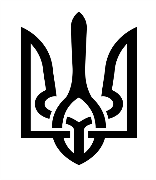 КОМУНАЛЬНЕ ПІДПРИЄМСТВО   “ЕЛЕВАТОР”31345, м. Хмельницька обл., Хмельницький р-н, сел. Богданівці, вул. Травнева 7/1ЄДРПОУ 34282630, р/р UA 873808050000000026007387252 в АТ “Райффайзен банк Аваль”Хмельницької ОД у м. Києві, МФО 380805, телефон: (0382) 62-56-31від 08 листопада 2021 року  № 212Заступнику директора департаменту інфраструктури міста - начальнику управління житлової політики і майна Наталії ВІТКОВСЬКІЙШановна пані Наталія!  Комунальне підприємство «Елеватор» Хмельницької міської ради надає річний звіт директора  про виконання робіт за період з 01.01.2021 року до 01.01.2021 року.КП «Елеватор» здійснює виробничу діяльність з метою утримання та ремонту житлового фонду, що знаходяться на ї балансі спрямованої на задоволення потреб населення, централізованого водопостачання та водовідведення, та надання послуг з вивезення побутових відходів. Станом на 01.12.2021 року на обслуговувані підприємства послуги з управління багатоквартирним будинком знаходиться 9 багатоквартирних будинки.Середньорічна житлова площа на яку нараховується ціна послуги – 17,7 тис.м2Кількість квартир – 377 шт.Площа будинку з ліфтом – 1,9 тис.м2.Кількість ліфтів – 1 шт.Загальна площа прибудинкової території – 22,6 тис.м2.        На обслуговування підприємства з централізованого водопостачання та водовідведення знаходяться 12 багатоквартирних будинки,  з централізованого водопостачання 4 багатоквартирних будинки та 37 одноквартирні будинки. Проводиться утримання об’єктів благоустрою (кладовища) в п’яти селах (села Копистин, Івашківці, Колибань, Масівці, Богданівці)     За дванадять місяців поточного року за надання усіх послуг нараховано доходу 939,6 тис. грн., в тому числі він надання послуг – 844,8 тис.грн, від утримання об’єктів благоустрою – 94,8 тис.грн, поворотна фінансова допомога – 675,0 тис.грн. Відсоток оплати за одинадцять місяців 2022 року складає 82,1%.        КП «Елеватор» в 2021 році здійснював тримання спільного майна і прибудинкових територій та проводив поточний ремонт багатоквартирних будинків за рахунок коштів, сплачених співвласниками. Так за 11 місяців підприємство власними силами виконало наступні види робіт :Ремонт м’якої покрівлі – 32  м2Ремонт шиферної покрівлі – 12 м2Виконано ремонт димарів – 2 штЗамінено каналізаційних труб – 52 м/пЗамінено водопровідних труб – 81 м/п.КП «Елеватор» підготувався до настання зимового періоду, придбано інвентар для прибирання снігу та льоду :Лопати – 4 штВіники – 4 штЛьодоруб – 2 штЗаготовлено піщано – сольову суміш – 4 тПідготовлено автомобільну та тракторну техніку до роботи в осінньо – зимовий період 2021 – 2022 рр.      В адміністративному приміщені підприємства працює каса по збору плати та працює так звана «виїзна каса» по населених пунктах, а також ведеться офіційна сторінка у соціальній мережі «Facebook».В.о. директора комунального підприємства «Елеватор»                                                                     Вадим МИХАЛЬЧЕВСЬКИЙ